NAME: ______________________________											a minor scale activity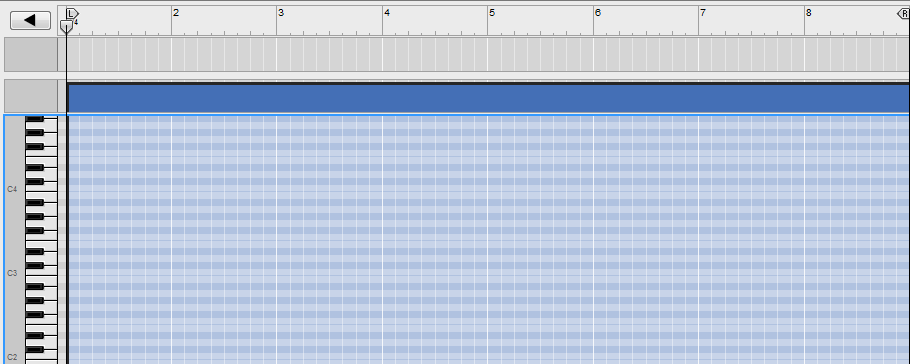 Draw an a minor scale (a  – b –  c – d  – e – f – g – a) in the piano roll view above.Fill in a ‘perfect 5th’ above each note in the a minor scale (ex. a – e)Fill in the diatonic 3rd for each of the chords in the a minor scale (ex. a – c – e )Determine how many half steps are between each of the notes of each chordsWrite in the roman numerals for all of the diatonic chords in the key of a minor.Play each of the chords using a basic piano patch